NORTH FRONT RANGE WATER QUALITY PLANNING ASSOCIATION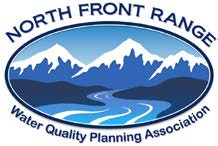 257 Johnstown Center Dr.; Unit 206Johnstown, CO 80534970-587-8872 – http://www.nfrwqpa.org208 Areawide Water Quality Management Plan Amendment Wastewater Utility Service Area Modification(60-Day Public Notice Required)To meet the plan amendments minimum requirements, all items are required and must be included to be accepted for review and considered for approval. Submitted references to other materials is not acceptable, i.e., refer to.., or see..See Next Page.Referral Agencies Signatures PageNOTE: NFRWQPA will route and acquire the required signatures, not the applicant.Appendix ACurrent WUSA Map recognized and approved by NFRWQPAAppendix BProposed WUSA Amendment/Modification Map Appendix C Map Identifying Stream Segment WID, WWTF, and discharge location Appendix DCDPS Permit, Primary Effluent Limits (PELs), or Notice of Authorization (NOA) requirements and constraints Appendix EReceiving WWTF overview and Flow schematic Appendix F1-mile Radius Map Identifying Drinking Water wells or water sourcesAppendix G5-mile Radius Map Identifying other permitted dischargesAppendix HOpportunities of Consolidation Analysis Statements or IGAs Appendix IIntergovernmental Agreements (IGAs)Appendix JAgency Point Source Inventory DataAppendix KWastewater Treatment Facility Site Application Approval A. Project and System InformationA. Project and System InformationA. Project and System InformationA. Project and System InformationA. Project and System InformationA. Project and System InformationA. Project and System InformationApplicant / EntityApplicant / EntityRepresentative Name / TitleRepresentative Name / TitleProject TitleProject TitleAddressAddressEmailEmailPhonePhoneCountyCountyB. Project Design Company InformationB. Project Design Company InformationB. Project Design Company InformationB. Project Design Company InformationB. Project Design Company InformationB. Project Design Company InformationB. Project Design Company InformationDesign Company NameDesign Company NameDesign EngineerDesign EngineerCO License Number AddressAddressAddressAddressEmailEmailPhonePhoneDate of Application:Date of Application:Date of Application:C. Current Wastewater Utility Service Area (WUSA) Agency / System Information, Appendix A.C. Current Wastewater Utility Service Area (WUSA) Agency / System Information, Appendix A.C. Current Wastewater Utility Service Area (WUSA) Agency / System Information, Appendix A.C. Current Wastewater Utility Service Area (WUSA) Agency / System Information, Appendix A.C. Current Wastewater Utility Service Area (WUSA) Agency / System Information, Appendix A.C. Current Wastewater Utility Service Area (WUSA) Agency / System Information, Appendix A.C. Current Wastewater Utility Service Area (WUSA) Agency / System Information, Appendix A.WUSA Boundary currently recognized and approved:WUSA Boundary currently recognized and approved:WUSA Boundary currently recognized and approved:Current WUSA Calculated loading:Current WUSA Calculated loading:Current WUSA Calculated loading:Current WUSA Calculated loading:WUSA map: https://nfrwqpa.colorado.gov/agency-service-area-mapsMaximum Month Average WUSA Hydraulic loading in million gallons per day (MGD)Maximum Month Average WUSA Hydraulic loading in million gallons per day (MGD)Maximum Month Average WUSA Hydraulic loading in million gallons per day (MGD)MGDWUSA DescriptionPeak Hour WUSA Hydraulic loading in million gallons per day (MGD)Peak Hour WUSA Hydraulic loading in million gallons per day (MGD)Peak Hour WUSA Hydraulic loading in million gallons per day (MGD)MGDCountyWUSA Organic loading (lbs. BOD5/day) WUSA Organic loading (lbs. BOD5/day) WUSA Organic loading (lbs. BOD5/day) lbs. BOD5/dayThe current WUSA or proposed WUSA must demonstrate that the Management or Operating agency has the ability to provide sewage service to all types of water rights within the WUSA boundary. This may be demonstrated by a map illustrating water providers and differing water rights by crosshatched boundaries overlayed on a WUSA Map.The current WUSA or proposed WUSA must demonstrate that the Management or Operating agency has the ability to provide sewage service to all types of water rights within the WUSA boundary. This may be demonstrated by a map illustrating water providers and differing water rights by crosshatched boundaries overlayed on a WUSA Map.The current WUSA or proposed WUSA must demonstrate that the Management or Operating agency has the ability to provide sewage service to all types of water rights within the WUSA boundary. This may be demonstrated by a map illustrating water providers and differing water rights by crosshatched boundaries overlayed on a WUSA Map.The current WUSA or proposed WUSA must demonstrate that the Management or Operating agency has the ability to provide sewage service to all types of water rights within the WUSA boundary. This may be demonstrated by a map illustrating water providers and differing water rights by crosshatched boundaries overlayed on a WUSA Map.The current WUSA or proposed WUSA must demonstrate that the Management or Operating agency has the ability to provide sewage service to all types of water rights within the WUSA boundary. This may be demonstrated by a map illustrating water providers and differing water rights by crosshatched boundaries overlayed on a WUSA Map.The current WUSA or proposed WUSA must demonstrate that the Management or Operating agency has the ability to provide sewage service to all types of water rights within the WUSA boundary. This may be demonstrated by a map illustrating water providers and differing water rights by crosshatched boundaries overlayed on a WUSA Map.The current WUSA or proposed WUSA must demonstrate that the Management or Operating agency has the ability to provide sewage service to all types of water rights within the WUSA boundary. This may be demonstrated by a map illustrating water providers and differing water rights by crosshatched boundaries overlayed on a WUSA Map.D. WUSA Boundary Modification Information; WUSAs are greater than or equal to 35 acres, or WUSA amendments are greater than or equal to 10 acres, Appendix B-C.D. WUSA Boundary Modification Information; WUSAs are greater than or equal to 35 acres, or WUSA amendments are greater than or equal to 10 acres, Appendix B-C.D. WUSA Boundary Modification Information; WUSAs are greater than or equal to 35 acres, or WUSA amendments are greater than or equal to 10 acres, Appendix B-C.D. WUSA Boundary Modification Information; WUSAs are greater than or equal to 35 acres, or WUSA amendments are greater than or equal to 10 acres, Appendix B-C.D. WUSA Boundary Modification Information; WUSAs are greater than or equal to 35 acres, or WUSA amendments are greater than or equal to 10 acres, Appendix B-C.D. WUSA Boundary Modification Information; WUSAs are greater than or equal to 35 acres, or WUSA amendments are greater than or equal to 10 acres, Appendix B-C.D. WUSA Boundary Modification Information; WUSAs are greater than or equal to 35 acres, or WUSA amendments are greater than or equal to 10 acres, Appendix B-C.Include a map illustrating the new WUSA area or vicinity within the currently approved WUSA, identifying the receiving WWTF, stream segment, and discharge location, Appendix B. Sources of information:NFRWQPA Agency Wastewater Utility Service Area Maps; https://nfrwqpa.colorado.gov/agency-service-area-mapsNFRWQPA GIS Database; https://data-nfrwqpa.hub.arcgis.com/Include a map illustrating the new WUSA area or vicinity within the currently approved WUSA, identifying the receiving WWTF, stream segment, and discharge location, Appendix B. Sources of information:NFRWQPA Agency Wastewater Utility Service Area Maps; https://nfrwqpa.colorado.gov/agency-service-area-mapsNFRWQPA GIS Database; https://data-nfrwqpa.hub.arcgis.com/Include a map illustrating the new WUSA area or vicinity within the currently approved WUSA, identifying the receiving WWTF, stream segment, and discharge location, Appendix B. Sources of information:NFRWQPA Agency Wastewater Utility Service Area Maps; https://nfrwqpa.colorado.gov/agency-service-area-mapsNFRWQPA GIS Database; https://data-nfrwqpa.hub.arcgis.com/Include a map illustrating the new WUSA area or vicinity within the currently approved WUSA, identifying the receiving WWTF, stream segment, and discharge location, Appendix B. Sources of information:NFRWQPA Agency Wastewater Utility Service Area Maps; https://nfrwqpa.colorado.gov/agency-service-area-mapsNFRWQPA GIS Database; https://data-nfrwqpa.hub.arcgis.com/Include a map illustrating the new WUSA area or vicinity within the currently approved WUSA, identifying the receiving WWTF, stream segment, and discharge location, Appendix B. Sources of information:NFRWQPA Agency Wastewater Utility Service Area Maps; https://nfrwqpa.colorado.gov/agency-service-area-mapsNFRWQPA GIS Database; https://data-nfrwqpa.hub.arcgis.com/Include a map illustrating the new WUSA area or vicinity within the currently approved WUSA, identifying the receiving WWTF, stream segment, and discharge location, Appendix B. Sources of information:NFRWQPA Agency Wastewater Utility Service Area Maps; https://nfrwqpa.colorado.gov/agency-service-area-mapsNFRWQPA GIS Database; https://data-nfrwqpa.hub.arcgis.com/Include a map illustrating the new WUSA area or vicinity within the currently approved WUSA, identifying the receiving WWTF, stream segment, and discharge location, Appendix B. Sources of information:NFRWQPA Agency Wastewater Utility Service Area Maps; https://nfrwqpa.colorado.gov/agency-service-area-mapsNFRWQPA GIS Database; https://data-nfrwqpa.hub.arcgis.com/For support of the WUSA and WWTF loading projections, also provide the WUSA land use and zoning maps, including the area of the WUSA modification, Appendix C.Sources of information: USGS’ National Land Cover Dataset (NLCD, http://www.mrlc.gov/) USDA’s National Agricultural Statistics Service (NASS, http://www.nass.usda.gov/ Colorado State University WRAP tool (https://erams.com/catena/tools/colorado-collaborative/watershed-assessment/) under the “Land Surface” data category for any area of interest across the countryCounty and city land and zoning maps.For support of the WUSA and WWTF loading projections, also provide the WUSA land use and zoning maps, including the area of the WUSA modification, Appendix C.Sources of information: USGS’ National Land Cover Dataset (NLCD, http://www.mrlc.gov/) USDA’s National Agricultural Statistics Service (NASS, http://www.nass.usda.gov/ Colorado State University WRAP tool (https://erams.com/catena/tools/colorado-collaborative/watershed-assessment/) under the “Land Surface” data category for any area of interest across the countryCounty and city land and zoning maps.For support of the WUSA and WWTF loading projections, also provide the WUSA land use and zoning maps, including the area of the WUSA modification, Appendix C.Sources of information: USGS’ National Land Cover Dataset (NLCD, http://www.mrlc.gov/) USDA’s National Agricultural Statistics Service (NASS, http://www.nass.usda.gov/ Colorado State University WRAP tool (https://erams.com/catena/tools/colorado-collaborative/watershed-assessment/) under the “Land Surface” data category for any area of interest across the countryCounty and city land and zoning maps.For support of the WUSA and WWTF loading projections, also provide the WUSA land use and zoning maps, including the area of the WUSA modification, Appendix C.Sources of information: USGS’ National Land Cover Dataset (NLCD, http://www.mrlc.gov/) USDA’s National Agricultural Statistics Service (NASS, http://www.nass.usda.gov/ Colorado State University WRAP tool (https://erams.com/catena/tools/colorado-collaborative/watershed-assessment/) under the “Land Surface” data category for any area of interest across the countryCounty and city land and zoning maps.For support of the WUSA and WWTF loading projections, also provide the WUSA land use and zoning maps, including the area of the WUSA modification, Appendix C.Sources of information: USGS’ National Land Cover Dataset (NLCD, http://www.mrlc.gov/) USDA’s National Agricultural Statistics Service (NASS, http://www.nass.usda.gov/ Colorado State University WRAP tool (https://erams.com/catena/tools/colorado-collaborative/watershed-assessment/) under the “Land Surface” data category for any area of interest across the countryCounty and city land and zoning maps.For support of the WUSA and WWTF loading projections, also provide the WUSA land use and zoning maps, including the area of the WUSA modification, Appendix C.Sources of information: USGS’ National Land Cover Dataset (NLCD, http://www.mrlc.gov/) USDA’s National Agricultural Statistics Service (NASS, http://www.nass.usda.gov/ Colorado State University WRAP tool (https://erams.com/catena/tools/colorado-collaborative/watershed-assessment/) under the “Land Surface” data category for any area of interest across the countryCounty and city land and zoning maps.For support of the WUSA and WWTF loading projections, also provide the WUSA land use and zoning maps, including the area of the WUSA modification, Appendix C.Sources of information: USGS’ National Land Cover Dataset (NLCD, http://www.mrlc.gov/) USDA’s National Agricultural Statistics Service (NASS, http://www.nass.usda.gov/ Colorado State University WRAP tool (https://erams.com/catena/tools/colorado-collaborative/watershed-assessment/) under the “Land Surface” data category for any area of interest across the countryCounty and city land and zoning maps.Proposed WUSA Boundary Change or update:Proposed WUSA Boundary Change or update:Proposed WUSA Boundary Change or update:Proposed WUSA Boundary Change or update:Proposed WUSA Boundary Change or update:Proposed WUSA agency/system capacity change:Proposed WUSA agency/system capacity change:Proposed WUSA agency/system capacity change:Proposed WUSA agency/system capacity change:Proposed WUSA description map, describe or illustrate the change proposed: Maximum Month Average WUSA Change Hydraulic Capacity in million gallons per day (MGD) Maximum Month Average WUSA Change Hydraulic Capacity in million gallons per day (MGD) MGDMGDLegal Description(e.g., Section, Township, Range)Peak Hour WUSA Change Hydraulic Capacity in million gallons per day (MGD)Peak Hour WUSA Change Hydraulic Capacity in million gallons per day (MGD)MGDMGDCountyOrganic WUSA Change in Capacity (lbs. BOD5/day) Organic WUSA Change in Capacity (lbs. BOD5/day) lbs. BOD5/daylbs. BOD5/dayE. WUSA Modification Population, Loading, and Capacity Information  E. WUSA Modification Population, Loading, and Capacity Information  E. WUSA Modification Population, Loading, and Capacity Information  E. WUSA Modification Population, Loading, and Capacity Information  E. WUSA Modification Population, Loading, and Capacity Information  E. WUSA Modification Population, Loading, and Capacity Information  E. WUSA Modification Population, Loading, and Capacity Information  E. WUSA Modification Population, Loading, and Capacity Information  E. WUSA Modification Population, Loading, and Capacity Information  Current WWTF Design Capacity:Current WWTF Design Capacity:Current WWTF Design Capacity:Current WWTF Design Capacity:Current WWTF Design Capacity:WWTF Capacity with WUSA modification:WWTF Capacity with WUSA modification:WWTF Capacity with WUSA modification:WWTF Capacity with WUSA modification:Maximum Month Average WWTF Hydraulic Capacity in million gallons per day (MGD)Maximum Month Average WWTF Hydraulic Capacity in million gallons per day (MGD)MGDMGDMGDMaximum Month Average WWTF Change Hydraulic Capacity in million gallons per day (MGD) Maximum Month Average WWTF Change Hydraulic Capacity in million gallons per day (MGD) MGDMGDPeak Hour WWTF Hydraulic Capacity in million gallons per day (MGD)Peak Hour WWTF Hydraulic Capacity in million gallons per day (MGD)MGDMGDMGDPeak Hour WWTF Hydraulic Capacity in million gallons per day (MGD)Peak Hour WWTF Hydraulic Capacity in million gallons per day (MGD)MGDMGDWWTF Organic Capacity (lbs. BOD5/day)WWTF Organic Capacity (lbs. BOD5/day)lbs. BOD5/daylbs. BOD5/daylbs. BOD5/dayWWTF Organic Capacity (lbs. BOD5/day)WWTF Organic Capacity (lbs. BOD5/day)lbs. BOD5/daylbs. BOD5/dayCurrent and anticipated WWTF Flow loads (mgd):Current and anticipated WWTF Flow loads (mgd):Current and anticipated WWTF Flow loads (mgd):Current and anticipated WWTF Flow loads (mgd):Current and anticipated WWTF Flow loads (mgd):Current and anticipated WWTF Organic loads (lbs. BOD5/day):Current and anticipated WWTF Organic loads (lbs. BOD5/day):Current and anticipated WWTF Organic loads (lbs. BOD5/day):Current and anticipated WWTF Organic loads (lbs. BOD5/day):Design Capacity (mgd)Design Capacity (mgd)Organic Design CapacityOrganic Design CapacityCurrent Flow Load Current Flow Load Current Organic Load Current Organic Load 5 Year Flow Load 5 Year Flow Load 5 Year Organic Load 5 Year Organic Load 10 Year Flow Load 10 Year Flow Load 10 Year Organic Load 10 Year Organic Load 15 Year Flow Load 15 Year Flow Load 15 Year Organic Load 15 Year Organic Load 20 Year Flow Load 20 Year Flow Load 20 Year Organic Load 20 Year Organic Load Year at 80% Design CapacityYear at 80% Design CapacityYear at 80% Design CapacityYear at 80% Design CapacityYear at 95% Design CapacityYear at 95% Design CapacityYear at 95% Design CapacityYear at 95% Design CapacityWUSA Population InformationWUSA Population InformationWUSA Population InformationWUSA Population InformationWUSA Population InformationWUSA Population InformationWUSA Population InformationWUSA Population InformationWUSA Population InformationCurrent WUSA Population and SFE Projections:Current WUSA Population and SFE Projections:Current WUSA Population and SFE Projections:Current WUSA Population and SFE Projections:WUSA Modification Population and SFE Projections:WUSA Modification Population and SFE Projections:WUSA Modification Population and SFE Projections:WUSA Modification Population and SFE Projections:WUSA Modification Population and SFE Projections:PopulationPopulationSingle Family Equivalents (SFEs)PopulationPopulationSingle Family Equivalents (SFEs)Existing:Current SFEs:Current SFEs:5 Years:5 Years:5 Years:10 Years:10 Years:10 Years:15 Years:15 Years:15 Years:20 Years:20 Years:20 Years:Population Source: Population Source: Population Source: Population Source: SFEs Factor(s):SFEs Factor(s):SFEs Factor(s):SFEs Factor(s):SFEs Factor(s):F. WUSA modification purpose. F. WUSA modification purpose. F. WUSA modification purpose. F. WUSA modification purpose. F. WUSA modification purpose. F. WUSA modification purpose. F. WUSA modification purpose. F. WUSA modification purpose. F. WUSA modification purpose. The applicant shall briefly explain the reason for the WUSA modification. The applicant shall briefly explain the reason for the WUSA modification. The applicant shall briefly explain the reason for the WUSA modification. The applicant shall briefly explain the reason for the WUSA modification. The applicant shall briefly explain the reason for the WUSA modification. The applicant shall briefly explain the reason for the WUSA modification. The applicant shall briefly explain the reason for the WUSA modification. The applicant shall briefly explain the reason for the WUSA modification. The applicant shall briefly explain the reason for the WUSA modification. G. Performance of Existing WWTF regarding the water quality-based limits of the CDPS, PELs, or NOA, Appendix D-E. G. Performance of Existing WWTF regarding the water quality-based limits of the CDPS, PELs, or NOA, Appendix D-E. G. Performance of Existing WWTF regarding the water quality-based limits of the CDPS, PELs, or NOA, Appendix D-E. G. Performance of Existing WWTF regarding the water quality-based limits of the CDPS, PELs, or NOA, Appendix D-E. G. Performance of Existing WWTF regarding the water quality-based limits of the CDPS, PELs, or NOA, Appendix D-E. G. Performance of Existing WWTF regarding the water quality-based limits of the CDPS, PELs, or NOA, Appendix D-E. G. Performance of Existing WWTF regarding the water quality-based limits of the CDPS, PELs, or NOA, Appendix D-E. G. Performance of Existing WWTF regarding the water quality-based limits of the CDPS, PELs, or NOA, Appendix D-E. G. Performance of Existing WWTF regarding the water quality-based limits of the CDPS, PELs, or NOA, Appendix D-E. Regarding the performance of the receiving WWTF and the permitted water quality planning targets as developed in coordination with the Division, will the WWTF have any difficulties or special treatment requirements for meeting the CDPS, PELs, or NOA water quality planning targets (Appendix D)? The applicant must provide an overview of the receiving WWTF describing the treatment process, including a flow schematic, Appendix E. Regarding the performance of the receiving WWTF and the permitted water quality planning targets as developed in coordination with the Division, will the WWTF have any difficulties or special treatment requirements for meeting the CDPS, PELs, or NOA water quality planning targets (Appendix D)? The applicant must provide an overview of the receiving WWTF describing the treatment process, including a flow schematic, Appendix E. Regarding the performance of the receiving WWTF and the permitted water quality planning targets as developed in coordination with the Division, will the WWTF have any difficulties or special treatment requirements for meeting the CDPS, PELs, or NOA water quality planning targets (Appendix D)? The applicant must provide an overview of the receiving WWTF describing the treatment process, including a flow schematic, Appendix E. Regarding the performance of the receiving WWTF and the permitted water quality planning targets as developed in coordination with the Division, will the WWTF have any difficulties or special treatment requirements for meeting the CDPS, PELs, or NOA water quality planning targets (Appendix D)? The applicant must provide an overview of the receiving WWTF describing the treatment process, including a flow schematic, Appendix E. Regarding the performance of the receiving WWTF and the permitted water quality planning targets as developed in coordination with the Division, will the WWTF have any difficulties or special treatment requirements for meeting the CDPS, PELs, or NOA water quality planning targets (Appendix D)? The applicant must provide an overview of the receiving WWTF describing the treatment process, including a flow schematic, Appendix E. Regarding the performance of the receiving WWTF and the permitted water quality planning targets as developed in coordination with the Division, will the WWTF have any difficulties or special treatment requirements for meeting the CDPS, PELs, or NOA water quality planning targets (Appendix D)? The applicant must provide an overview of the receiving WWTF describing the treatment process, including a flow schematic, Appendix E. Regarding the performance of the receiving WWTF and the permitted water quality planning targets as developed in coordination with the Division, will the WWTF have any difficulties or special treatment requirements for meeting the CDPS, PELs, or NOA water quality planning targets (Appendix D)? The applicant must provide an overview of the receiving WWTF describing the treatment process, including a flow schematic, Appendix E. Regarding the performance of the receiving WWTF and the permitted water quality planning targets as developed in coordination with the Division, will the WWTF have any difficulties or special treatment requirements for meeting the CDPS, PELs, or NOA water quality planning targets (Appendix D)? The applicant must provide an overview of the receiving WWTF describing the treatment process, including a flow schematic, Appendix E. Regarding the performance of the receiving WWTF and the permitted water quality planning targets as developed in coordination with the Division, will the WWTF have any difficulties or special treatment requirements for meeting the CDPS, PELs, or NOA water quality planning targets (Appendix D)? The applicant must provide an overview of the receiving WWTF describing the treatment process, including a flow schematic, Appendix E. H. CDPS Permit, Primary Effluent Limits (PELs), or Notice of Authorization (NOA) requirements and constraints, Appendix D.H. CDPS Permit, Primary Effluent Limits (PELs), or Notice of Authorization (NOA) requirements and constraints, Appendix D.H. CDPS Permit, Primary Effluent Limits (PELs), or Notice of Authorization (NOA) requirements and constraints, Appendix D.H. CDPS Permit, Primary Effluent Limits (PELs), or Notice of Authorization (NOA) requirements and constraints, Appendix D.H. CDPS Permit, Primary Effluent Limits (PELs), or Notice of Authorization (NOA) requirements and constraints, Appendix D.H. CDPS Permit, Primary Effluent Limits (PELs), or Notice of Authorization (NOA) requirements and constraints, Appendix D.H. CDPS Permit, Primary Effluent Limits (PELs), or Notice of Authorization (NOA) requirements and constraints, Appendix D.H. CDPS Permit, Primary Effluent Limits (PELs), or Notice of Authorization (NOA) requirements and constraints, Appendix D.H. CDPS Permit, Primary Effluent Limits (PELs), or Notice of Authorization (NOA) requirements and constraints, Appendix D.H. CDPS Permit, Primary Effluent Limits (PELs), or Notice of Authorization (NOA) requirements and constraints, Appendix D.H. CDPS Permit, Primary Effluent Limits (PELs), or Notice of Authorization (NOA) requirements and constraints, Appendix D.H. CDPS Permit, Primary Effluent Limits (PELs), or Notice of Authorization (NOA) requirements and constraints, Appendix D.H. CDPS Permit, Primary Effluent Limits (PELs), or Notice of Authorization (NOA) requirements and constraints, Appendix D.CDPS permit or PELs description and information:CDPS permit or PELs description and information:CDPS permit or PELs description and information:CDPS permit or PELs description and information:CDPS permit or PELs description and information:CDPS permit or PELs description and information:CDPS permit or PELs description and information:CDPS permit or PELs description and information:CDPS permit or PELs description and information:CDPS permit or PELs description and information:CDPS permit or PELs description and information:CDPS permit or PELs description and information:CDPS permit or PELs description and information:a) CDPS #:a) CDPS #:a) CDPS #:a) CDPS #:a) CDPS #:Expiration Date:Expiration Date:Expiration Date:Expiration Date:Expiration Date:Expiration Date:Expiration Date:Expiration Date:b) PELs #:b) PELs #:b) PELs #:b) PELs #:b) PELs #:Expiration Date:Expiration Date:Expiration Date:Expiration Date:Expiration Date:Expiration Date:Expiration Date:Expiration Date:c) CDPS Status:c) CDPS Status:c) CDPS Status:Active: Active: Active: Active: Active: Administratively Extended: Administratively Extended: Administratively Extended: Administratively Extended: Administratively Extended: NOA #:NOA #:NOA #:NOA #:NOA #:NOA #:NOA #:NOA #:NOA #:NOA #:NOA #:NOA #:NOA #:Other CDPS or PELs info:Other CDPS or PELs info:Other CDPS or PELs info:Other CDPS or PELs info:Other CDPS or PELs info:Other CDPS or PELs info:Other CDPS or PELs info:Other CDPS or PELs info:Other CDPS or PELs info:Other CDPS or PELs info:Other CDPS or PELs info:Other CDPS or PELs info:Other CDPS or PELs info:d) Will the capacity increase or decrease create any difficulties in meeting the water quality limits of the CDPS, PELs, or NOA:Explain:d) Will the capacity increase or decrease create any difficulties in meeting the water quality limits of the CDPS, PELs, or NOA:Explain:d) Will the capacity increase or decrease create any difficulties in meeting the water quality limits of the CDPS, PELs, or NOA:Explain:d) Will the capacity increase or decrease create any difficulties in meeting the water quality limits of the CDPS, PELs, or NOA:Explain:d) Will the capacity increase or decrease create any difficulties in meeting the water quality limits of the CDPS, PELs, or NOA:Explain:d) Will the capacity increase or decrease create any difficulties in meeting the water quality limits of the CDPS, PELs, or NOA:Explain:d) Will the capacity increase or decrease create any difficulties in meeting the water quality limits of the CDPS, PELs, or NOA:Explain:d) Will the capacity increase or decrease create any difficulties in meeting the water quality limits of the CDPS, PELs, or NOA:Explain:d) Will the capacity increase or decrease create any difficulties in meeting the water quality limits of the CDPS, PELs, or NOA:Explain:d) Will the capacity increase or decrease create any difficulties in meeting the water quality limits of the CDPS, PELs, or NOA:Explain:d) Will the capacity increase or decrease create any difficulties in meeting the water quality limits of the CDPS, PELs, or NOA:Explain:d) Will the capacity increase or decrease create any difficulties in meeting the water quality limits of the CDPS, PELs, or NOA:Explain:d) Will the capacity increase or decrease create any difficulties in meeting the water quality limits of the CDPS, PELs, or NOA:Explain:I. 305(b) Stream Segment WID & EPA Classifications and AssessmentsI. 305(b) Stream Segment WID & EPA Classifications and AssessmentsI. 305(b) Stream Segment WID & EPA Classifications and AssessmentsI. 305(b) Stream Segment WID & EPA Classifications and AssessmentsI. 305(b) Stream Segment WID & EPA Classifications and AssessmentsI. 305(b) Stream Segment WID & EPA Classifications and AssessmentsI. 305(b) Stream Segment WID & EPA Classifications and AssessmentsI. 305(b) Stream Segment WID & EPA Classifications and AssessmentsI. 305(b) Stream Segment WID & EPA Classifications and AssessmentsI. 305(b) Stream Segment WID & EPA Classifications and AssessmentsI. 305(b) Stream Segment WID & EPA Classifications and AssessmentsI. 305(b) Stream Segment WID & EPA Classifications and AssessmentsI. 305(b) Stream Segment WID & EPA Classifications and AssessmentsThe Stream Segment and EPA Classifications may be obtained with Divisions Section 305(b) Integrated Water Quality Monitoring and Assessment Report here:https://cdphe.colorado.gov/rulemaking-boards-and-commissions/water-quality-control-commission/water-quality-control-commission The Stream Segment and EPA Classifications may be obtained with Divisions Section 305(b) Integrated Water Quality Monitoring and Assessment Report here:https://cdphe.colorado.gov/rulemaking-boards-and-commissions/water-quality-control-commission/water-quality-control-commission The Stream Segment and EPA Classifications may be obtained with Divisions Section 305(b) Integrated Water Quality Monitoring and Assessment Report here:https://cdphe.colorado.gov/rulemaking-boards-and-commissions/water-quality-control-commission/water-quality-control-commission The Stream Segment and EPA Classifications may be obtained with Divisions Section 305(b) Integrated Water Quality Monitoring and Assessment Report here:https://cdphe.colorado.gov/rulemaking-boards-and-commissions/water-quality-control-commission/water-quality-control-commission The Stream Segment and EPA Classifications may be obtained with Divisions Section 305(b) Integrated Water Quality Monitoring and Assessment Report here:https://cdphe.colorado.gov/rulemaking-boards-and-commissions/water-quality-control-commission/water-quality-control-commission The Stream Segment and EPA Classifications may be obtained with Divisions Section 305(b) Integrated Water Quality Monitoring and Assessment Report here:https://cdphe.colorado.gov/rulemaking-boards-and-commissions/water-quality-control-commission/water-quality-control-commission The Stream Segment and EPA Classifications may be obtained with Divisions Section 305(b) Integrated Water Quality Monitoring and Assessment Report here:https://cdphe.colorado.gov/rulemaking-boards-and-commissions/water-quality-control-commission/water-quality-control-commission The Stream Segment and EPA Classifications may be obtained with Divisions Section 305(b) Integrated Water Quality Monitoring and Assessment Report here:https://cdphe.colorado.gov/rulemaking-boards-and-commissions/water-quality-control-commission/water-quality-control-commission The Stream Segment and EPA Classifications may be obtained with Divisions Section 305(b) Integrated Water Quality Monitoring and Assessment Report here:https://cdphe.colorado.gov/rulemaking-boards-and-commissions/water-quality-control-commission/water-quality-control-commission The Stream Segment and EPA Classifications may be obtained with Divisions Section 305(b) Integrated Water Quality Monitoring and Assessment Report here:https://cdphe.colorado.gov/rulemaking-boards-and-commissions/water-quality-control-commission/water-quality-control-commission The Stream Segment and EPA Classifications may be obtained with Divisions Section 305(b) Integrated Water Quality Monitoring and Assessment Report here:https://cdphe.colorado.gov/rulemaking-boards-and-commissions/water-quality-control-commission/water-quality-control-commission The Stream Segment and EPA Classifications may be obtained with Divisions Section 305(b) Integrated Water Quality Monitoring and Assessment Report here:https://cdphe.colorado.gov/rulemaking-boards-and-commissions/water-quality-control-commission/water-quality-control-commission The Stream Segment and EPA Classifications may be obtained with Divisions Section 305(b) Integrated Water Quality Monitoring and Assessment Report here:https://cdphe.colorado.gov/rulemaking-boards-and-commissions/water-quality-control-commission/water-quality-control-commission Stream Segment WID:Stream Segment WID:Stream Segment Description:Stream Segment Description:Stream Segment IR Category:Stream Segment IR Category:Segment Aquatic Life Tier: Segment Aquatic Life Tier: Segment Aquatic Life Tier: Segment Aquatic Life Tier: Segment Recreational Tier:Segment Recreational Tier:Acres/Miles: Acres/Miles: Acres/Miles: Acres/Miles: EPA Classified UseEPA Classified UseAssessmentAssessmentAnalyteAnalyteAnalyteAnalyteAnalyteCategory / ListCategory / ListCategory / ListPriorityAquatic Life UseAquatic Life UseRecreationRecreationAgricultureAgricultureWater SupplyWater SupplyWetlandsWetlandsJ. 303(d) Stream Segment WID & EPA Classifications and AssessmentsJ. 303(d) Stream Segment WID & EPA Classifications and AssessmentsJ. 303(d) Stream Segment WID & EPA Classifications and AssessmentsJ. 303(d) Stream Segment WID & EPA Classifications and AssessmentsJ. 303(d) Stream Segment WID & EPA Classifications and AssessmentsJ. 303(d) Stream Segment WID & EPA Classifications and AssessmentsJ. 303(d) Stream Segment WID & EPA Classifications and AssessmentsJ. 303(d) Stream Segment WID & EPA Classifications and AssessmentsJ. 303(d) Stream Segment WID & EPA Classifications and AssessmentsJ. 303(d) Stream Segment WID & EPA Classifications and AssessmentsJ. 303(d) Stream Segment WID & EPA Classifications and AssessmentsJ. 303(d) Stream Segment WID & EPA Classifications and AssessmentsJ. 303(d) Stream Segment WID & EPA Classifications and AssessmentsThe Stream Segment TMDLs may be obtained within Divisions Regulation #93 and the 303(d) list of impaired waters here:https://cdphe.colorado.gov/impaired-watersThe Stream Segment TMDLs may be obtained within Divisions Regulation #93 and the 303(d) list of impaired waters here:https://cdphe.colorado.gov/impaired-watersThe Stream Segment TMDLs may be obtained within Divisions Regulation #93 and the 303(d) list of impaired waters here:https://cdphe.colorado.gov/impaired-watersThe Stream Segment TMDLs may be obtained within Divisions Regulation #93 and the 303(d) list of impaired waters here:https://cdphe.colorado.gov/impaired-watersThe Stream Segment TMDLs may be obtained within Divisions Regulation #93 and the 303(d) list of impaired waters here:https://cdphe.colorado.gov/impaired-watersThe Stream Segment TMDLs may be obtained within Divisions Regulation #93 and the 303(d) list of impaired waters here:https://cdphe.colorado.gov/impaired-watersThe Stream Segment TMDLs may be obtained within Divisions Regulation #93 and the 303(d) list of impaired waters here:https://cdphe.colorado.gov/impaired-watersThe Stream Segment TMDLs may be obtained within Divisions Regulation #93 and the 303(d) list of impaired waters here:https://cdphe.colorado.gov/impaired-watersThe Stream Segment TMDLs may be obtained within Divisions Regulation #93 and the 303(d) list of impaired waters here:https://cdphe.colorado.gov/impaired-watersThe Stream Segment TMDLs may be obtained within Divisions Regulation #93 and the 303(d) list of impaired waters here:https://cdphe.colorado.gov/impaired-watersThe Stream Segment TMDLs may be obtained within Divisions Regulation #93 and the 303(d) list of impaired waters here:https://cdphe.colorado.gov/impaired-watersThe Stream Segment TMDLs may be obtained within Divisions Regulation #93 and the 303(d) list of impaired waters here:https://cdphe.colorado.gov/impaired-watersThe Stream Segment TMDLs may be obtained within Divisions Regulation #93 and the 303(d) list of impaired waters here:https://cdphe.colorado.gov/impaired-watersStream Segment WID:Stream Segment WID:Stream Segment Description:Stream Segment Description:Affected Classified UseAffected Classified UseAnalyteAnalyteAnalyteAnalyteAnalyteCategory / ListCategory / ListCategory / ListCategory / ListPriorityPriorityK. Discharge Downstream Distances; NFRWQPA GIS Database; https://data-nfrwqpa.hub.arcgis.com/  K. Discharge Downstream Distances; NFRWQPA GIS Database; https://data-nfrwqpa.hub.arcgis.com/  K. Discharge Downstream Distances; NFRWQPA GIS Database; https://data-nfrwqpa.hub.arcgis.com/  K. Discharge Downstream Distances; NFRWQPA GIS Database; https://data-nfrwqpa.hub.arcgis.com/  K. Discharge Downstream Distances; NFRWQPA GIS Database; https://data-nfrwqpa.hub.arcgis.com/  K. Discharge Downstream Distances; NFRWQPA GIS Database; https://data-nfrwqpa.hub.arcgis.com/  K. Discharge Downstream Distances; NFRWQPA GIS Database; https://data-nfrwqpa.hub.arcgis.com/  K. Discharge Downstream Distances; NFRWQPA GIS Database; https://data-nfrwqpa.hub.arcgis.com/  K. Discharge Downstream Distances; NFRWQPA GIS Database; https://data-nfrwqpa.hub.arcgis.com/  K. Discharge Downstream Distances; NFRWQPA GIS Database; https://data-nfrwqpa.hub.arcgis.com/  K. Discharge Downstream Distances; NFRWQPA GIS Database; https://data-nfrwqpa.hub.arcgis.com/  K. Discharge Downstream Distances; NFRWQPA GIS Database; https://data-nfrwqpa.hub.arcgis.com/  K. Discharge Downstream Distances; NFRWQPA GIS Database; https://data-nfrwqpa.hub.arcgis.com/  a) Downstream distance from the discharge point to the nearest domestic water supply intake? Name of supply? Address of supply? Please include a 1-mile radius map of domestic water supplies, Appendix F.a) Downstream distance from the discharge point to the nearest domestic water supply intake? Name of supply? Address of supply? Please include a 1-mile radius map of domestic water supplies, Appendix F.a) Downstream distance from the discharge point to the nearest domestic water supply intake? Name of supply? Address of supply? Please include a 1-mile radius map of domestic water supplies, Appendix F.a) Downstream distance from the discharge point to the nearest domestic water supply intake? Name of supply? Address of supply? Please include a 1-mile radius map of domestic water supplies, Appendix F.a) Downstream distance from the discharge point to the nearest domestic water supply intake? Name of supply? Address of supply? Please include a 1-mile radius map of domestic water supplies, Appendix F.a) Downstream distance from the discharge point to the nearest domestic water supply intake? Name of supply? Address of supply? Please include a 1-mile radius map of domestic water supplies, Appendix F.a) Downstream distance from the discharge point to the nearest domestic water supply intake? Name of supply? Address of supply? Please include a 1-mile radius map of domestic water supplies, Appendix F.a) Downstream distance from the discharge point to the nearest domestic water supply intake? Name of supply? Address of supply? Please include a 1-mile radius map of domestic water supplies, Appendix F.a) Downstream distance from the discharge point to the nearest domestic water supply intake? Name of supply? Address of supply? Please include a 1-mile radius map of domestic water supplies, Appendix F.a) Downstream distance from the discharge point to the nearest domestic water supply intake? Name of supply? Address of supply? Please include a 1-mile radius map of domestic water supplies, Appendix F.a) Downstream distance from the discharge point to the nearest domestic water supply intake? Name of supply? Address of supply? Please include a 1-mile radius map of domestic water supplies, Appendix F.a) Downstream distance from the discharge point to the nearest domestic water supply intake? Name of supply? Address of supply? Please include a 1-mile radius map of domestic water supplies, Appendix F.Distance:Name of Supply: Address of Supply:Distance:Name of Supply: Address of Supply:Distance:Name of Supply: Address of Supply:Distance:Name of Supply: Address of Supply:Distance:Name of Supply: Address of Supply:Distance:Name of Supply: Address of Supply:Distance:Name of Supply: Address of Supply:Distance:Name of Supply: Address of Supply:Distance:Name of Supply: Address of Supply:Distance:Name of Supply: Address of Supply:Distance:Name of Supply: Address of Supply:Distance:Name of Supply: Address of Supply:b) Downstream Distance from the discharge point to the next nearest permitted discharge? Name of the user? Address of the user? Please include a 5-mile radius map of permitted discharges, Appendix G.b) Downstream Distance from the discharge point to the next nearest permitted discharge? Name of the user? Address of the user? Please include a 5-mile radius map of permitted discharges, Appendix G.b) Downstream Distance from the discharge point to the next nearest permitted discharge? Name of the user? Address of the user? Please include a 5-mile radius map of permitted discharges, Appendix G.b) Downstream Distance from the discharge point to the next nearest permitted discharge? Name of the user? Address of the user? Please include a 5-mile radius map of permitted discharges, Appendix G.b) Downstream Distance from the discharge point to the next nearest permitted discharge? Name of the user? Address of the user? Please include a 5-mile radius map of permitted discharges, Appendix G.b) Downstream Distance from the discharge point to the next nearest permitted discharge? Name of the user? Address of the user? Please include a 5-mile radius map of permitted discharges, Appendix G.b) Downstream Distance from the discharge point to the next nearest permitted discharge? Name of the user? Address of the user? Please include a 5-mile radius map of permitted discharges, Appendix G.b) Downstream Distance from the discharge point to the next nearest permitted discharge? Name of the user? Address of the user? Please include a 5-mile radius map of permitted discharges, Appendix G.b) Downstream Distance from the discharge point to the next nearest permitted discharge? Name of the user? Address of the user? Please include a 5-mile radius map of permitted discharges, Appendix G.b) Downstream Distance from the discharge point to the next nearest permitted discharge? Name of the user? Address of the user? Please include a 5-mile radius map of permitted discharges, Appendix G.b) Downstream Distance from the discharge point to the next nearest permitted discharge? Name of the user? Address of the user? Please include a 5-mile radius map of permitted discharges, Appendix G.b) Downstream Distance from the discharge point to the next nearest permitted discharge? Name of the user? Address of the user? Please include a 5-mile radius map of permitted discharges, Appendix G.Distance: Name of User:Address of User:Distance: Name of User:Address of User:Distance: Name of User:Address of User:Distance: Name of User:Address of User:Distance: Name of User:Address of User:Distance: Name of User:Address of User:Distance: Name of User:Address of User:Distance: Name of User:Address of User:Distance: Name of User:Address of User:Distance: Name of User:Address of User:Distance: Name of User:Address of User:Distance: Name of User:Address of User:c) Will the additional discharge of the WUSA boundary amendment affect other dischargers on the stream segment? Name of the user? Address of the user? No:                                Yes: c) Will the additional discharge of the WUSA boundary amendment affect other dischargers on the stream segment? Name of the user? Address of the user? No:                                Yes: c) Will the additional discharge of the WUSA boundary amendment affect other dischargers on the stream segment? Name of the user? Address of the user? No:                                Yes: c) Will the additional discharge of the WUSA boundary amendment affect other dischargers on the stream segment? Name of the user? Address of the user? No:                                Yes: c) Will the additional discharge of the WUSA boundary amendment affect other dischargers on the stream segment? Name of the user? Address of the user? No:                                Yes: c) Will the additional discharge of the WUSA boundary amendment affect other dischargers on the stream segment? Name of the user? Address of the user? No:                                Yes: c) Will the additional discharge of the WUSA boundary amendment affect other dischargers on the stream segment? Name of the user? Address of the user? No:                                Yes: c) Will the additional discharge of the WUSA boundary amendment affect other dischargers on the stream segment? Name of the user? Address of the user? No:                                Yes: c) Will the additional discharge of the WUSA boundary amendment affect other dischargers on the stream segment? Name of the user? Address of the user? No:                                Yes: c) Will the additional discharge of the WUSA boundary amendment affect other dischargers on the stream segment? Name of the user? Address of the user? No:                                Yes: c) Will the additional discharge of the WUSA boundary amendment affect other dischargers on the stream segment? Name of the user? Address of the user? No:                                Yes: c) Will the additional discharge of the WUSA boundary amendment affect other dischargers on the stream segment? Name of the user? Address of the user? No:                                Yes: Distance: Name of User:Address of User:If yes, explain:Distance: Name of User:Address of User:If yes, explain:Distance: Name of User:Address of User:If yes, explain:Distance: Name of User:Address of User:If yes, explain:Distance: Name of User:Address of User:If yes, explain:Distance: Name of User:Address of User:If yes, explain:Distance: Name of User:Address of User:If yes, explain:Distance: Name of User:Address of User:If yes, explain:Distance: Name of User:Address of User:If yes, explain:Distance: Name of User:Address of User:If yes, explain:Distance: Name of User:Address of User:If yes, explain:Distance: Name of User:Address of User:If yes, explain:I. Opportunities of Consolidation analysis, Appendix H.I. Opportunities of Consolidation analysis, Appendix H.I. Opportunities of Consolidation analysis, Appendix H.I. Opportunities of Consolidation analysis, Appendix H.I. Opportunities of Consolidation analysis, Appendix H.I. Opportunities of Consolidation analysis, Appendix H.I. Opportunities of Consolidation analysis, Appendix H.I. Opportunities of Consolidation analysis, Appendix H.I. Opportunities of Consolidation analysis, Appendix H.I. Opportunities of Consolidation analysis, Appendix H.I. Opportunities of Consolidation analysis, Appendix H.I. Opportunities of Consolidation analysis, Appendix H.I. Opportunities of Consolidation analysis, Appendix H.Refer to Regulation No. 22 –Site Location & Design Guidance and WQCD Design Manual DR-1.  Per Regulation No. 22, the Division is required to “encourage the consolidation of wastewater treatment works whenever feasible” with consideration for such issues as:Water ConservationWater Rights UtilizationStream FlowWater QualityEconomicsWastewater Service AreaDistanceThreaten or Endangered SpeciesLocal PlansEconomically, does it make sense to perform a costly plant expansion to upgrade a plant due to urbanization or route the service area flows to a plant with adequate capacity?  Consolidation may also be based on differing stream segment assimilative capacities between agencies. For example, does it make sense to consolidate WWTFs based on which stream segment has the greatest assimilative capacity for anticipated growth? Confirm regional consolidation decisions, including the reasons for or against, with letters signed by the involved agencies' decision-making authorities. IGAs, letters, or meeting minutes should identify legally responsible personnel with decision-making authority (i.e., mayor, president/chair of the council/board, town or city council/board, public works director, owner, corporate officer, other authorized officials, etc.) with the business, organization, or municipality.Refer to Regulation No. 22 –Site Location & Design Guidance and WQCD Design Manual DR-1.  Per Regulation No. 22, the Division is required to “encourage the consolidation of wastewater treatment works whenever feasible” with consideration for such issues as:Water ConservationWater Rights UtilizationStream FlowWater QualityEconomicsWastewater Service AreaDistanceThreaten or Endangered SpeciesLocal PlansEconomically, does it make sense to perform a costly plant expansion to upgrade a plant due to urbanization or route the service area flows to a plant with adequate capacity?  Consolidation may also be based on differing stream segment assimilative capacities between agencies. For example, does it make sense to consolidate WWTFs based on which stream segment has the greatest assimilative capacity for anticipated growth? Confirm regional consolidation decisions, including the reasons for or against, with letters signed by the involved agencies' decision-making authorities. IGAs, letters, or meeting minutes should identify legally responsible personnel with decision-making authority (i.e., mayor, president/chair of the council/board, town or city council/board, public works director, owner, corporate officer, other authorized officials, etc.) with the business, organization, or municipality.Refer to Regulation No. 22 –Site Location & Design Guidance and WQCD Design Manual DR-1.  Per Regulation No. 22, the Division is required to “encourage the consolidation of wastewater treatment works whenever feasible” with consideration for such issues as:Water ConservationWater Rights UtilizationStream FlowWater QualityEconomicsWastewater Service AreaDistanceThreaten or Endangered SpeciesLocal PlansEconomically, does it make sense to perform a costly plant expansion to upgrade a plant due to urbanization or route the service area flows to a plant with adequate capacity?  Consolidation may also be based on differing stream segment assimilative capacities between agencies. For example, does it make sense to consolidate WWTFs based on which stream segment has the greatest assimilative capacity for anticipated growth? Confirm regional consolidation decisions, including the reasons for or against, with letters signed by the involved agencies' decision-making authorities. IGAs, letters, or meeting minutes should identify legally responsible personnel with decision-making authority (i.e., mayor, president/chair of the council/board, town or city council/board, public works director, owner, corporate officer, other authorized officials, etc.) with the business, organization, or municipality.Refer to Regulation No. 22 –Site Location & Design Guidance and WQCD Design Manual DR-1.  Per Regulation No. 22, the Division is required to “encourage the consolidation of wastewater treatment works whenever feasible” with consideration for such issues as:Water ConservationWater Rights UtilizationStream FlowWater QualityEconomicsWastewater Service AreaDistanceThreaten or Endangered SpeciesLocal PlansEconomically, does it make sense to perform a costly plant expansion to upgrade a plant due to urbanization or route the service area flows to a plant with adequate capacity?  Consolidation may also be based on differing stream segment assimilative capacities between agencies. For example, does it make sense to consolidate WWTFs based on which stream segment has the greatest assimilative capacity for anticipated growth? Confirm regional consolidation decisions, including the reasons for or against, with letters signed by the involved agencies' decision-making authorities. IGAs, letters, or meeting minutes should identify legally responsible personnel with decision-making authority (i.e., mayor, president/chair of the council/board, town or city council/board, public works director, owner, corporate officer, other authorized officials, etc.) with the business, organization, or municipality.Refer to Regulation No. 22 –Site Location & Design Guidance and WQCD Design Manual DR-1.  Per Regulation No. 22, the Division is required to “encourage the consolidation of wastewater treatment works whenever feasible” with consideration for such issues as:Water ConservationWater Rights UtilizationStream FlowWater QualityEconomicsWastewater Service AreaDistanceThreaten or Endangered SpeciesLocal PlansEconomically, does it make sense to perform a costly plant expansion to upgrade a plant due to urbanization or route the service area flows to a plant with adequate capacity?  Consolidation may also be based on differing stream segment assimilative capacities between agencies. For example, does it make sense to consolidate WWTFs based on which stream segment has the greatest assimilative capacity for anticipated growth? Confirm regional consolidation decisions, including the reasons for or against, with letters signed by the involved agencies' decision-making authorities. IGAs, letters, or meeting minutes should identify legally responsible personnel with decision-making authority (i.e., mayor, president/chair of the council/board, town or city council/board, public works director, owner, corporate officer, other authorized officials, etc.) with the business, organization, or municipality.Refer to Regulation No. 22 –Site Location & Design Guidance and WQCD Design Manual DR-1.  Per Regulation No. 22, the Division is required to “encourage the consolidation of wastewater treatment works whenever feasible” with consideration for such issues as:Water ConservationWater Rights UtilizationStream FlowWater QualityEconomicsWastewater Service AreaDistanceThreaten or Endangered SpeciesLocal PlansEconomically, does it make sense to perform a costly plant expansion to upgrade a plant due to urbanization or route the service area flows to a plant with adequate capacity?  Consolidation may also be based on differing stream segment assimilative capacities between agencies. For example, does it make sense to consolidate WWTFs based on which stream segment has the greatest assimilative capacity for anticipated growth? Confirm regional consolidation decisions, including the reasons for or against, with letters signed by the involved agencies' decision-making authorities. IGAs, letters, or meeting minutes should identify legally responsible personnel with decision-making authority (i.e., mayor, president/chair of the council/board, town or city council/board, public works director, owner, corporate officer, other authorized officials, etc.) with the business, organization, or municipality.Refer to Regulation No. 22 –Site Location & Design Guidance and WQCD Design Manual DR-1.  Per Regulation No. 22, the Division is required to “encourage the consolidation of wastewater treatment works whenever feasible” with consideration for such issues as:Water ConservationWater Rights UtilizationStream FlowWater QualityEconomicsWastewater Service AreaDistanceThreaten or Endangered SpeciesLocal PlansEconomically, does it make sense to perform a costly plant expansion to upgrade a plant due to urbanization or route the service area flows to a plant with adequate capacity?  Consolidation may also be based on differing stream segment assimilative capacities between agencies. For example, does it make sense to consolidate WWTFs based on which stream segment has the greatest assimilative capacity for anticipated growth? Confirm regional consolidation decisions, including the reasons for or against, with letters signed by the involved agencies' decision-making authorities. IGAs, letters, or meeting minutes should identify legally responsible personnel with decision-making authority (i.e., mayor, president/chair of the council/board, town or city council/board, public works director, owner, corporate officer, other authorized officials, etc.) with the business, organization, or municipality.Refer to Regulation No. 22 –Site Location & Design Guidance and WQCD Design Manual DR-1.  Per Regulation No. 22, the Division is required to “encourage the consolidation of wastewater treatment works whenever feasible” with consideration for such issues as:Water ConservationWater Rights UtilizationStream FlowWater QualityEconomicsWastewater Service AreaDistanceThreaten or Endangered SpeciesLocal PlansEconomically, does it make sense to perform a costly plant expansion to upgrade a plant due to urbanization or route the service area flows to a plant with adequate capacity?  Consolidation may also be based on differing stream segment assimilative capacities between agencies. For example, does it make sense to consolidate WWTFs based on which stream segment has the greatest assimilative capacity for anticipated growth? Confirm regional consolidation decisions, including the reasons for or against, with letters signed by the involved agencies' decision-making authorities. IGAs, letters, or meeting minutes should identify legally responsible personnel with decision-making authority (i.e., mayor, president/chair of the council/board, town or city council/board, public works director, owner, corporate officer, other authorized officials, etc.) with the business, organization, or municipality.Refer to Regulation No. 22 –Site Location & Design Guidance and WQCD Design Manual DR-1.  Per Regulation No. 22, the Division is required to “encourage the consolidation of wastewater treatment works whenever feasible” with consideration for such issues as:Water ConservationWater Rights UtilizationStream FlowWater QualityEconomicsWastewater Service AreaDistanceThreaten or Endangered SpeciesLocal PlansEconomically, does it make sense to perform a costly plant expansion to upgrade a plant due to urbanization or route the service area flows to a plant with adequate capacity?  Consolidation may also be based on differing stream segment assimilative capacities between agencies. For example, does it make sense to consolidate WWTFs based on which stream segment has the greatest assimilative capacity for anticipated growth? Confirm regional consolidation decisions, including the reasons for or against, with letters signed by the involved agencies' decision-making authorities. IGAs, letters, or meeting minutes should identify legally responsible personnel with decision-making authority (i.e., mayor, president/chair of the council/board, town or city council/board, public works director, owner, corporate officer, other authorized officials, etc.) with the business, organization, or municipality.Refer to Regulation No. 22 –Site Location & Design Guidance and WQCD Design Manual DR-1.  Per Regulation No. 22, the Division is required to “encourage the consolidation of wastewater treatment works whenever feasible” with consideration for such issues as:Water ConservationWater Rights UtilizationStream FlowWater QualityEconomicsWastewater Service AreaDistanceThreaten or Endangered SpeciesLocal PlansEconomically, does it make sense to perform a costly plant expansion to upgrade a plant due to urbanization or route the service area flows to a plant with adequate capacity?  Consolidation may also be based on differing stream segment assimilative capacities between agencies. For example, does it make sense to consolidate WWTFs based on which stream segment has the greatest assimilative capacity for anticipated growth? Confirm regional consolidation decisions, including the reasons for or against, with letters signed by the involved agencies' decision-making authorities. IGAs, letters, or meeting minutes should identify legally responsible personnel with decision-making authority (i.e., mayor, president/chair of the council/board, town or city council/board, public works director, owner, corporate officer, other authorized officials, etc.) with the business, organization, or municipality.Refer to Regulation No. 22 –Site Location & Design Guidance and WQCD Design Manual DR-1.  Per Regulation No. 22, the Division is required to “encourage the consolidation of wastewater treatment works whenever feasible” with consideration for such issues as:Water ConservationWater Rights UtilizationStream FlowWater QualityEconomicsWastewater Service AreaDistanceThreaten or Endangered SpeciesLocal PlansEconomically, does it make sense to perform a costly plant expansion to upgrade a plant due to urbanization or route the service area flows to a plant with adequate capacity?  Consolidation may also be based on differing stream segment assimilative capacities between agencies. For example, does it make sense to consolidate WWTFs based on which stream segment has the greatest assimilative capacity for anticipated growth? Confirm regional consolidation decisions, including the reasons for or against, with letters signed by the involved agencies' decision-making authorities. IGAs, letters, or meeting minutes should identify legally responsible personnel with decision-making authority (i.e., mayor, president/chair of the council/board, town or city council/board, public works director, owner, corporate officer, other authorized officials, etc.) with the business, organization, or municipality.Refer to Regulation No. 22 –Site Location & Design Guidance and WQCD Design Manual DR-1.  Per Regulation No. 22, the Division is required to “encourage the consolidation of wastewater treatment works whenever feasible” with consideration for such issues as:Water ConservationWater Rights UtilizationStream FlowWater QualityEconomicsWastewater Service AreaDistanceThreaten or Endangered SpeciesLocal PlansEconomically, does it make sense to perform a costly plant expansion to upgrade a plant due to urbanization or route the service area flows to a plant with adequate capacity?  Consolidation may also be based on differing stream segment assimilative capacities between agencies. For example, does it make sense to consolidate WWTFs based on which stream segment has the greatest assimilative capacity for anticipated growth? Confirm regional consolidation decisions, including the reasons for or against, with letters signed by the involved agencies' decision-making authorities. IGAs, letters, or meeting minutes should identify legally responsible personnel with decision-making authority (i.e., mayor, president/chair of the council/board, town or city council/board, public works director, owner, corporate officer, other authorized officials, etc.) with the business, organization, or municipality.Refer to Regulation No. 22 –Site Location & Design Guidance and WQCD Design Manual DR-1.  Per Regulation No. 22, the Division is required to “encourage the consolidation of wastewater treatment works whenever feasible” with consideration for such issues as:Water ConservationWater Rights UtilizationStream FlowWater QualityEconomicsWastewater Service AreaDistanceThreaten or Endangered SpeciesLocal PlansEconomically, does it make sense to perform a costly plant expansion to upgrade a plant due to urbanization or route the service area flows to a plant with adequate capacity?  Consolidation may also be based on differing stream segment assimilative capacities between agencies. For example, does it make sense to consolidate WWTFs based on which stream segment has the greatest assimilative capacity for anticipated growth? Confirm regional consolidation decisions, including the reasons for or against, with letters signed by the involved agencies' decision-making authorities. IGAs, letters, or meeting minutes should identify legally responsible personnel with decision-making authority (i.e., mayor, president/chair of the council/board, town or city council/board, public works director, owner, corporate officer, other authorized officials, etc.) with the business, organization, or municipality.M. WUSA Collection System needs. M. WUSA Collection System needs. M. WUSA Collection System needs. M. WUSA Collection System needs. M. WUSA Collection System needs. M. WUSA Collection System needs. M. WUSA Collection System needs. M. WUSA Collection System needs. M. WUSA Collection System needs. M. WUSA Collection System needs. M. WUSA Collection System needs. M. WUSA Collection System needs. M. WUSA Collection System needs. The applicant must provide the collection system requirements, sizing, pipe type, and staging, including any lift stations, needed to be constructed to serve the additional WUSA area.The applicant must provide the collection system requirements, sizing, pipe type, and staging, including any lift stations, needed to be constructed to serve the additional WUSA area.The applicant must provide the collection system requirements, sizing, pipe type, and staging, including any lift stations, needed to be constructed to serve the additional WUSA area.The applicant must provide the collection system requirements, sizing, pipe type, and staging, including any lift stations, needed to be constructed to serve the additional WUSA area.The applicant must provide the collection system requirements, sizing, pipe type, and staging, including any lift stations, needed to be constructed to serve the additional WUSA area.The applicant must provide the collection system requirements, sizing, pipe type, and staging, including any lift stations, needed to be constructed to serve the additional WUSA area.The applicant must provide the collection system requirements, sizing, pipe type, and staging, including any lift stations, needed to be constructed to serve the additional WUSA area.The applicant must provide the collection system requirements, sizing, pipe type, and staging, including any lift stations, needed to be constructed to serve the additional WUSA area.The applicant must provide the collection system requirements, sizing, pipe type, and staging, including any lift stations, needed to be constructed to serve the additional WUSA area.The applicant must provide the collection system requirements, sizing, pipe type, and staging, including any lift stations, needed to be constructed to serve the additional WUSA area.The applicant must provide the collection system requirements, sizing, pipe type, and staging, including any lift stations, needed to be constructed to serve the additional WUSA area.The applicant must provide the collection system requirements, sizing, pipe type, and staging, including any lift stations, needed to be constructed to serve the additional WUSA area.The applicant must provide the collection system requirements, sizing, pipe type, and staging, including any lift stations, needed to be constructed to serve the additional WUSA area.N. Inflow and Infiltration (I&I) analysis of Collection System. N. Inflow and Infiltration (I&I) analysis of Collection System. N. Inflow and Infiltration (I&I) analysis of Collection System. N. Inflow and Infiltration (I&I) analysis of Collection System. N. Inflow and Infiltration (I&I) analysis of Collection System. N. Inflow and Infiltration (I&I) analysis of Collection System. N. Inflow and Infiltration (I&I) analysis of Collection System. N. Inflow and Infiltration (I&I) analysis of Collection System. N. Inflow and Infiltration (I&I) analysis of Collection System. N. Inflow and Infiltration (I&I) analysis of Collection System. N. Inflow and Infiltration (I&I) analysis of Collection System. N. Inflow and Infiltration (I&I) analysis of Collection System. N. Inflow and Infiltration (I&I) analysis of Collection System. Please identify the current and proposed WUSA Inflow & Infiltration. I&I estimates should be included within the design flow of the proposed WWTF, and unsupported I&I should be at least 10% of the design flow of the WWTF. Please identify the current and proposed WUSA Inflow & Infiltration. I&I estimates should be included within the design flow of the proposed WWTF, and unsupported I&I should be at least 10% of the design flow of the WWTF. Please identify the current and proposed WUSA Inflow & Infiltration. I&I estimates should be included within the design flow of the proposed WWTF, and unsupported I&I should be at least 10% of the design flow of the WWTF. Please identify the current and proposed WUSA Inflow & Infiltration. I&I estimates should be included within the design flow of the proposed WWTF, and unsupported I&I should be at least 10% of the design flow of the WWTF. Please identify the current and proposed WUSA Inflow & Infiltration. I&I estimates should be included within the design flow of the proposed WWTF, and unsupported I&I should be at least 10% of the design flow of the WWTF. Please identify the current and proposed WUSA Inflow & Infiltration. I&I estimates should be included within the design flow of the proposed WWTF, and unsupported I&I should be at least 10% of the design flow of the WWTF. Please identify the current and proposed WUSA Inflow & Infiltration. I&I estimates should be included within the design flow of the proposed WWTF, and unsupported I&I should be at least 10% of the design flow of the WWTF. Please identify the current and proposed WUSA Inflow & Infiltration. I&I estimates should be included within the design flow of the proposed WWTF, and unsupported I&I should be at least 10% of the design flow of the WWTF. Please identify the current and proposed WUSA Inflow & Infiltration. I&I estimates should be included within the design flow of the proposed WWTF, and unsupported I&I should be at least 10% of the design flow of the WWTF. Please identify the current and proposed WUSA Inflow & Infiltration. I&I estimates should be included within the design flow of the proposed WWTF, and unsupported I&I should be at least 10% of the design flow of the WWTF. Please identify the current and proposed WUSA Inflow & Infiltration. I&I estimates should be included within the design flow of the proposed WWTF, and unsupported I&I should be at least 10% of the design flow of the WWTF. Please identify the current and proposed WUSA Inflow & Infiltration. I&I estimates should be included within the design flow of the proposed WWTF, and unsupported I&I should be at least 10% of the design flow of the WWTF. Please identify the current and proposed WUSA Inflow & Infiltration. I&I estimates should be included within the design flow of the proposed WWTF, and unsupported I&I should be at least 10% of the design flow of the WWTF. Is the Inflow & Infiltration considered excessive? Illustrating what portion of the daily flow basis per capita per day (gpcd) is I&I and what part is attributed to calculated or anticipated wastewater flows.  NOTE: The EPA guideline for potentially excessive I&I on an average daily flow basis is 120 gallons per capita per day (gpcd) .  If the average wet weather flow exceeds 275 gpcd, the inflow is considered to be excessive .  The above I&I EPA numbers cited above historically have been used for grants and loans and are outdated.  CW-14 Implementation Policy Regulation No. 22 – Site Location and Design Regulations for Domestic Wastewater Treatment Works (5 CCR 1002-22) denotes unsupported I&I estimates should be a minimum of 10 percent of the average daily flow. https://cdphe.stg.colorado.gov/water-quality/regulations-policies-and-guidance/facility-design-approval-policiesIs the Inflow & Infiltration considered excessive? Illustrating what portion of the daily flow basis per capita per day (gpcd) is I&I and what part is attributed to calculated or anticipated wastewater flows.  NOTE: The EPA guideline for potentially excessive I&I on an average daily flow basis is 120 gallons per capita per day (gpcd) .  If the average wet weather flow exceeds 275 gpcd, the inflow is considered to be excessive .  The above I&I EPA numbers cited above historically have been used for grants and loans and are outdated.  CW-14 Implementation Policy Regulation No. 22 – Site Location and Design Regulations for Domestic Wastewater Treatment Works (5 CCR 1002-22) denotes unsupported I&I estimates should be a minimum of 10 percent of the average daily flow. https://cdphe.stg.colorado.gov/water-quality/regulations-policies-and-guidance/facility-design-approval-policiesIs the Inflow & Infiltration considered excessive? Illustrating what portion of the daily flow basis per capita per day (gpcd) is I&I and what part is attributed to calculated or anticipated wastewater flows.  NOTE: The EPA guideline for potentially excessive I&I on an average daily flow basis is 120 gallons per capita per day (gpcd) .  If the average wet weather flow exceeds 275 gpcd, the inflow is considered to be excessive .  The above I&I EPA numbers cited above historically have been used for grants and loans and are outdated.  CW-14 Implementation Policy Regulation No. 22 – Site Location and Design Regulations for Domestic Wastewater Treatment Works (5 CCR 1002-22) denotes unsupported I&I estimates should be a minimum of 10 percent of the average daily flow. https://cdphe.stg.colorado.gov/water-quality/regulations-policies-and-guidance/facility-design-approval-policiesIs the Inflow & Infiltration considered excessive? Illustrating what portion of the daily flow basis per capita per day (gpcd) is I&I and what part is attributed to calculated or anticipated wastewater flows.  NOTE: The EPA guideline for potentially excessive I&I on an average daily flow basis is 120 gallons per capita per day (gpcd) .  If the average wet weather flow exceeds 275 gpcd, the inflow is considered to be excessive .  The above I&I EPA numbers cited above historically have been used for grants and loans and are outdated.  CW-14 Implementation Policy Regulation No. 22 – Site Location and Design Regulations for Domestic Wastewater Treatment Works (5 CCR 1002-22) denotes unsupported I&I estimates should be a minimum of 10 percent of the average daily flow. https://cdphe.stg.colorado.gov/water-quality/regulations-policies-and-guidance/facility-design-approval-policiesIs the Inflow & Infiltration considered excessive? Illustrating what portion of the daily flow basis per capita per day (gpcd) is I&I and what part is attributed to calculated or anticipated wastewater flows.  NOTE: The EPA guideline for potentially excessive I&I on an average daily flow basis is 120 gallons per capita per day (gpcd) .  If the average wet weather flow exceeds 275 gpcd, the inflow is considered to be excessive .  The above I&I EPA numbers cited above historically have been used for grants and loans and are outdated.  CW-14 Implementation Policy Regulation No. 22 – Site Location and Design Regulations for Domestic Wastewater Treatment Works (5 CCR 1002-22) denotes unsupported I&I estimates should be a minimum of 10 percent of the average daily flow. https://cdphe.stg.colorado.gov/water-quality/regulations-policies-and-guidance/facility-design-approval-policiesIs the Inflow & Infiltration considered excessive? Illustrating what portion of the daily flow basis per capita per day (gpcd) is I&I and what part is attributed to calculated or anticipated wastewater flows.  NOTE: The EPA guideline for potentially excessive I&I on an average daily flow basis is 120 gallons per capita per day (gpcd) .  If the average wet weather flow exceeds 275 gpcd, the inflow is considered to be excessive .  The above I&I EPA numbers cited above historically have been used for grants and loans and are outdated.  CW-14 Implementation Policy Regulation No. 22 – Site Location and Design Regulations for Domestic Wastewater Treatment Works (5 CCR 1002-22) denotes unsupported I&I estimates should be a minimum of 10 percent of the average daily flow. https://cdphe.stg.colorado.gov/water-quality/regulations-policies-and-guidance/facility-design-approval-policiesIs the Inflow & Infiltration considered excessive? Illustrating what portion of the daily flow basis per capita per day (gpcd) is I&I and what part is attributed to calculated or anticipated wastewater flows.  NOTE: The EPA guideline for potentially excessive I&I on an average daily flow basis is 120 gallons per capita per day (gpcd) .  If the average wet weather flow exceeds 275 gpcd, the inflow is considered to be excessive .  The above I&I EPA numbers cited above historically have been used for grants and loans and are outdated.  CW-14 Implementation Policy Regulation No. 22 – Site Location and Design Regulations for Domestic Wastewater Treatment Works (5 CCR 1002-22) denotes unsupported I&I estimates should be a minimum of 10 percent of the average daily flow. https://cdphe.stg.colorado.gov/water-quality/regulations-policies-and-guidance/facility-design-approval-policiesIs the Inflow & Infiltration considered excessive? Illustrating what portion of the daily flow basis per capita per day (gpcd) is I&I and what part is attributed to calculated or anticipated wastewater flows.  NOTE: The EPA guideline for potentially excessive I&I on an average daily flow basis is 120 gallons per capita per day (gpcd) .  If the average wet weather flow exceeds 275 gpcd, the inflow is considered to be excessive .  The above I&I EPA numbers cited above historically have been used for grants and loans and are outdated.  CW-14 Implementation Policy Regulation No. 22 – Site Location and Design Regulations for Domestic Wastewater Treatment Works (5 CCR 1002-22) denotes unsupported I&I estimates should be a minimum of 10 percent of the average daily flow. https://cdphe.stg.colorado.gov/water-quality/regulations-policies-and-guidance/facility-design-approval-policiesIs the Inflow & Infiltration considered excessive? Illustrating what portion of the daily flow basis per capita per day (gpcd) is I&I and what part is attributed to calculated or anticipated wastewater flows.  NOTE: The EPA guideline for potentially excessive I&I on an average daily flow basis is 120 gallons per capita per day (gpcd) .  If the average wet weather flow exceeds 275 gpcd, the inflow is considered to be excessive .  The above I&I EPA numbers cited above historically have been used for grants and loans and are outdated.  CW-14 Implementation Policy Regulation No. 22 – Site Location and Design Regulations for Domestic Wastewater Treatment Works (5 CCR 1002-22) denotes unsupported I&I estimates should be a minimum of 10 percent of the average daily flow. https://cdphe.stg.colorado.gov/water-quality/regulations-policies-and-guidance/facility-design-approval-policiesIs the Inflow & Infiltration considered excessive? Illustrating what portion of the daily flow basis per capita per day (gpcd) is I&I and what part is attributed to calculated or anticipated wastewater flows.  NOTE: The EPA guideline for potentially excessive I&I on an average daily flow basis is 120 gallons per capita per day (gpcd) .  If the average wet weather flow exceeds 275 gpcd, the inflow is considered to be excessive .  The above I&I EPA numbers cited above historically have been used for grants and loans and are outdated.  CW-14 Implementation Policy Regulation No. 22 – Site Location and Design Regulations for Domestic Wastewater Treatment Works (5 CCR 1002-22) denotes unsupported I&I estimates should be a minimum of 10 percent of the average daily flow. https://cdphe.stg.colorado.gov/water-quality/regulations-policies-and-guidance/facility-design-approval-policiesIs the Inflow & Infiltration considered excessive? Illustrating what portion of the daily flow basis per capita per day (gpcd) is I&I and what part is attributed to calculated or anticipated wastewater flows.  NOTE: The EPA guideline for potentially excessive I&I on an average daily flow basis is 120 gallons per capita per day (gpcd) .  If the average wet weather flow exceeds 275 gpcd, the inflow is considered to be excessive .  The above I&I EPA numbers cited above historically have been used for grants and loans and are outdated.  CW-14 Implementation Policy Regulation No. 22 – Site Location and Design Regulations for Domestic Wastewater Treatment Works (5 CCR 1002-22) denotes unsupported I&I estimates should be a minimum of 10 percent of the average daily flow. https://cdphe.stg.colorado.gov/water-quality/regulations-policies-and-guidance/facility-design-approval-policiesIs the Inflow & Infiltration considered excessive? Illustrating what portion of the daily flow basis per capita per day (gpcd) is I&I and what part is attributed to calculated or anticipated wastewater flows.  NOTE: The EPA guideline for potentially excessive I&I on an average daily flow basis is 120 gallons per capita per day (gpcd) .  If the average wet weather flow exceeds 275 gpcd, the inflow is considered to be excessive .  The above I&I EPA numbers cited above historically have been used for grants and loans and are outdated.  CW-14 Implementation Policy Regulation No. 22 – Site Location and Design Regulations for Domestic Wastewater Treatment Works (5 CCR 1002-22) denotes unsupported I&I estimates should be a minimum of 10 percent of the average daily flow. https://cdphe.stg.colorado.gov/water-quality/regulations-policies-and-guidance/facility-design-approval-policiesIs the Inflow & Infiltration considered excessive? Illustrating what portion of the daily flow basis per capita per day (gpcd) is I&I and what part is attributed to calculated or anticipated wastewater flows.  NOTE: The EPA guideline for potentially excessive I&I on an average daily flow basis is 120 gallons per capita per day (gpcd) .  If the average wet weather flow exceeds 275 gpcd, the inflow is considered to be excessive .  The above I&I EPA numbers cited above historically have been used for grants and loans and are outdated.  CW-14 Implementation Policy Regulation No. 22 – Site Location and Design Regulations for Domestic Wastewater Treatment Works (5 CCR 1002-22) denotes unsupported I&I estimates should be a minimum of 10 percent of the average daily flow. https://cdphe.stg.colorado.gov/water-quality/regulations-policies-and-guidance/facility-design-approval-policiesO. Capital Improvements ScheduleO. Capital Improvements ScheduleO. Capital Improvements ScheduleO. Capital Improvements ScheduleO. Capital Improvements ScheduleO. Capital Improvements ScheduleO. Capital Improvements ScheduleO. Capital Improvements ScheduleO. Capital Improvements ScheduleO. Capital Improvements ScheduleO. Capital Improvements ScheduleO. Capital Improvements ScheduleO. Capital Improvements ScheduleCapital improvements implementation plan and schedule, including the estimated construction time and the estimated date upon which the collection system or WWTF will need to accommodate the WUSA modification flows and loads.Capital improvements implementation plan and schedule, including the estimated construction time and the estimated date upon which the collection system or WWTF will need to accommodate the WUSA modification flows and loads.Capital improvements implementation plan and schedule, including the estimated construction time and the estimated date upon which the collection system or WWTF will need to accommodate the WUSA modification flows and loads.Capital improvements implementation plan and schedule, including the estimated construction time and the estimated date upon which the collection system or WWTF will need to accommodate the WUSA modification flows and loads.Capital improvements implementation plan and schedule, including the estimated construction time and the estimated date upon which the collection system or WWTF will need to accommodate the WUSA modification flows and loads.Capital improvements implementation plan and schedule, including the estimated construction time and the estimated date upon which the collection system or WWTF will need to accommodate the WUSA modification flows and loads.Capital improvements implementation plan and schedule, including the estimated construction time and the estimated date upon which the collection system or WWTF will need to accommodate the WUSA modification flows and loads.Capital improvements implementation plan and schedule, including the estimated construction time and the estimated date upon which the collection system or WWTF will need to accommodate the WUSA modification flows and loads.Capital improvements implementation plan and schedule, including the estimated construction time and the estimated date upon which the collection system or WWTF will need to accommodate the WUSA modification flows and loads.Capital improvements implementation plan and schedule, including the estimated construction time and the estimated date upon which the collection system or WWTF will need to accommodate the WUSA modification flows and loads.Capital improvements implementation plan and schedule, including the estimated construction time and the estimated date upon which the collection system or WWTF will need to accommodate the WUSA modification flows and loads.Capital improvements implementation plan and schedule, including the estimated construction time and the estimated date upon which the collection system or WWTF will need to accommodate the WUSA modification flows and loads.Capital improvements implementation plan and schedule, including the estimated construction time and the estimated date upon which the collection system or WWTF will need to accommodate the WUSA modification flows and loads.P. Management Capabilities - Intergovernmental Agreement(s) (IGAs), Appendix I.Management capabilities for controlling the wastewater loadings within the current and proposed modified WUSA, i.e., user contracts, operating agreements, pretreatment requirements, and/or the management capabilities to expand receiving facilities as needed (subject to the appropriate, future review and decision procedures) to accommodate the expanding WUSA. Include intergovernmental agency agreement(s) with agencies agreeing to provide collection or treatment, and capacity sharing agreements if applicable.  Including contracts to pay for acceptable waste treatment.  IGAs may be simple legal agreements that document agencies contractual obligations to provide collection or treatment.  These IGAs ensure long term 208 planning collaboration between agencies concerning WUSA boundaries and consolidation of WWTFs (5-mile radius).  Q. Responsible Parties.What agency or entity is financially responsible for maintaining the collection system of the WUSA?What agency or entity has the financial responsibility of owning and long-term operating expense of the WUSA collection system?R. 208 Areawide Water Quality Management Plan Considerations. For WUSA amendment projects in the region, indicate how this project aligns with the Association’s current 208 Areawide Water Quality Management Plan to ensure present and future wastewater needs are met economically and with a focus on protecting, maintaining, or restoring water quality. S. Agency Point Source Inventory Data, Appendix J.Include a updated Agency’s current Point Source Inventory Data summary from the NFRWQPA website, https://nfrwqpa.colorado.gov/agency-point-source-data-inventory.  T. Responsible Party Certification.T. Responsible Party Certification.T. Responsible Party Certification.T. Responsible Party Certification.T. Responsible Party Certification.T. Responsible Party Certification.T. Responsible Party Certification.T. Responsible Party Certification.System NameProject TitleCountyReceiving Treatment Entity Information – Certification of Available Treatment CapacityReceiving Treatment Entity Information – Certification of Available Treatment CapacityReceiving Treatment Entity Information – Certification of Available Treatment CapacityReceiving Treatment Entity Information – Certification of Available Treatment CapacityReceiving Treatment Entity Information – Certification of Available Treatment CapacityReceiving Treatment Entity Information – Certification of Available Treatment CapacityReceiving Treatment Entity Information – Certification of Available Treatment CapacityReceiving Treatment Entity Information – Certification of Available Treatment CapacityReceiving Treatment EntityReceiving Treatment PlantReceiving Treatment PlantCDPS Permit No.Permit CapacityPermit CapacitySite Location Approval No. (Appendix K)Site Location Approved CapacitySite Location Approved CapacityProposed treatment works capacity impacts on receiving treatment plantProposed treatment works capacity impacts on receiving treatment plantProposed treatment works capacity impacts on receiving treatment plantProposed treatment works capacity impacts on receiving treatment plantProposed treatment works capacity impacts on receiving treatment plantProposed treatment works capacity impacts on receiving treatment plantProposed treatment works capacity impacts on receiving treatment plantProposed treatment works capacity impacts on receiving treatment plantProposed maximum month average hydraulic capacity:Proposed maximum month average hydraulic capacity:MGDMGDMGDMGDMGDMGDProposed peak hour hydraulic capacity:Proposed peak hour hydraulic capacity:MGDMGDMGDMGDMGDMGDProposed maximum month average organic loading capacity:Proposed maximum month average organic loading capacity:lbs BOD5/daylbs BOD5/daylbs BOD5/daylbs BOD5/daylbs BOD5/daylbs BOD5/dayProposed treatment works will increase the receiving treatment plant’s hydraulic loading to:Proposed treatment works will increase the receiving treatment plant’s hydraulic loading to:Proposed treatment works will increase the receiving treatment plant’s hydraulic loading to:Proposed treatment works will increase the receiving treatment plant’s hydraulic loading to:Proposed treatment works will increase the receiving treatment plant’s hydraulic loading to:(% of total plant capacity)(% of total plant capacity)(% of total plant capacity)Proposed treatment works will increase the receiving treatment plant’s organic loading to:Proposed treatment works will increase the receiving treatment plant’s organic loading to:Proposed treatment works will increase the receiving treatment plant’s organic loading to:Proposed treatment works will increase the receiving treatment plant’s organic loading to:Proposed treatment works will increase the receiving treatment plant’s organic loading to:(% of total plant capacity)(% of total plant capacity)(% of total plant capacity)Receiving wastewater treatment capacity information in accordance with existing site approval and discharge permitReceiving wastewater treatment capacity information in accordance with existing site approval and discharge permitReceiving wastewater treatment capacity information in accordance with existing site approval and discharge permitReceiving wastewater treatment capacity information in accordance with existing site approval and discharge permitReceiving wastewater treatment capacity information in accordance with existing site approval and discharge permitReceiving wastewater treatment capacity information in accordance with existing site approval and discharge permitReceiving wastewater treatment capacity information in accordance with existing site approval and discharge permitReceiving wastewater treatment capacity information in accordance with existing site approval and discharge permitI certify that the receiving treatment plant is not presently receiving wastes in excess of the design capacity as defined in the above listed site location approval and discharge permit and has the capacity to treat theprojected flows and loads from the proposed wastewater utility service area (initial in box).I certify that the receiving treatment plant is not presently receiving wastes in excess of the design capacity as defined in the above listed site location approval and discharge permit and has the capacity to treat theprojected flows and loads from the proposed wastewater utility service area (initial in box).I certify that the receiving treatment plant is not presently receiving wastes in excess of the design capacity as defined in the above listed site location approval and discharge permit and has the capacity to treat theprojected flows and loads from the proposed wastewater utility service area (initial in box).I certify that the receiving treatment plant is not presently receiving wastes in excess of the design capacity as defined in the above listed site location approval and discharge permit and has the capacity to treat theprojected flows and loads from the proposed wastewater utility service area (initial in box).I certify that the receiving treatment plant is not presently receiving wastes in excess of the design capacity as defined in the above listed site location approval and discharge permit and has the capacity to treat theprojected flows and loads from the proposed wastewater utility service area (initial in box).I certify that the receiving treatment plant is not presently receiving wastes in excess of the design capacity as defined in the above listed site location approval and discharge permit and has the capacity to treat theprojected flows and loads from the proposed wastewater utility service area (initial in box).I certify that the receiving treatment plant is not presently receiving wastes in excess of the design capacity as defined in the above listed site location approval and discharge permit and has the capacity to treat theprojected flows and loads from the proposed wastewater utility service area (initial in box).ORORORORORORORORI certify that the receiving treatment plant does not currently have the capacity to serve the proposed wastewater utility service area flows and loads but is under construction, or will be in a phased construction of new or expanded facilities, and will have the necessary capacity to treat the projected flows and loads from the proposed wastewater utility service area (initial in box).I certify that the receiving treatment plant does not currently have the capacity to serve the proposed wastewater utility service area flows and loads but is under construction, or will be in a phased construction of new or expanded facilities, and will have the necessary capacity to treat the projected flows and loads from the proposed wastewater utility service area (initial in box).I certify that the receiving treatment plant does not currently have the capacity to serve the proposed wastewater utility service area flows and loads but is under construction, or will be in a phased construction of new or expanded facilities, and will have the necessary capacity to treat the projected flows and loads from the proposed wastewater utility service area (initial in box).I certify that the receiving treatment plant does not currently have the capacity to serve the proposed wastewater utility service area flows and loads but is under construction, or will be in a phased construction of new or expanded facilities, and will have the necessary capacity to treat the projected flows and loads from the proposed wastewater utility service area (initial in box).I certify that the receiving treatment plant does not currently have the capacity to serve the proposed wastewater utility service area flows and loads but is under construction, or will be in a phased construction of new or expanded facilities, and will have the necessary capacity to treat the projected flows and loads from the proposed wastewater utility service area (initial in box).I certify that the receiving treatment plant does not currently have the capacity to serve the proposed wastewater utility service area flows and loads but is under construction, or will be in a phased construction of new or expanded facilities, and will have the necessary capacity to treat the projected flows and loads from the proposed wastewater utility service area (initial in box).I certify that the receiving treatment plant does not currently have the capacity to serve the proposed wastewater utility service area flows and loads but is under construction, or will be in a phased construction of new or expanded facilities, and will have the necessary capacity to treat the projected flows and loads from the proposed wastewater utility service area (initial in box).Estimated date capacity will be available:Estimated date capacity will be available:Estimated date capacity will be available:Estimated date capacity will be available:Estimated date capacity will be available:Estimated date capacity will be available:Estimated date capacity will be available:I certify that the receiving treatment entity information presented above is correct and that the treatment plant is currently capable (or will be capable) of treating the wastewater produced by the wastewater utility service area.I certify that the receiving treatment entity information presented above is correct and that the treatment plant is currently capable (or will be capable) of treating the wastewater produced by the wastewater utility service area.I certify that the receiving treatment entity information presented above is correct and that the treatment plant is currently capable (or will be capable) of treating the wastewater produced by the wastewater utility service area.I certify that the receiving treatment entity information presented above is correct and that the treatment plant is currently capable (or will be capable) of treating the wastewater produced by the wastewater utility service area.I certify that the receiving treatment entity information presented above is correct and that the treatment plant is currently capable (or will be capable) of treating the wastewater produced by the wastewater utility service area.I certify that the receiving treatment entity information presented above is correct and that the treatment plant is currently capable (or will be capable) of treating the wastewater produced by the wastewater utility service area.I certify that the receiving treatment entity information presented above is correct and that the treatment plant is currently capable (or will be capable) of treating the wastewater produced by the wastewater utility service area.I certify that the receiving treatment entity information presented above is correct and that the treatment plant is currently capable (or will be capable) of treating the wastewater produced by the wastewater utility service area.Receiving Treatment Entity RepresentativeReceiving Treatment Entity RepresentativeReceiving Treatment Entity RepresentativeReceiving Treatment Entity RepresentativeReceiving Treatment Entity RepresentativeReceiving Treatment Entity RepresentativeReceiving Treatment Entity RepresentativeReceiving Treatment Entity RepresentativePosition/Title:Typed Name:Typed Name:Signature: Signature: Signature: Signature: Date:Email: Email: Email: Phone: Phone: Phone: Phone: Phone: Signature of Designated Management/Operation Agency (Applicant), if different from other entities listed belowSignature of Designated Management/Operation Agency (Applicant), if different from other entities listed belowSignature of Designated Management/Operation Agency (Applicant), if different from other entities listed belowSignature of Designated Management/Operation Agency (Applicant), if different from other entities listed belowSignature of Designated Management/Operation Agency (Applicant), if different from other entities listed belowSignature of Designated Management/Operation Agency (Applicant), if different from other entities listed belowSignature of Designated Management/Operation Agency (Applicant), if different from other entities listed belowSignature of Designated Management/Operation Agency (Applicant), if different from other entities listed belowSignature of Designated Management/Operation Agency (Applicant), if different from other entities listed belowSignature of Designated Management/Operation Agency (Applicant), if different from other entities listed belowSignature of Designated Management/Operation Agency (Applicant), if different from other entities listed belowSignature of Designated Management/Operation Agency (Applicant), if different from other entities listed belowRoleDateDateTyped Name / AgencyTyped Name / AgencySignatureSignatureSignatureSignatureSignatureSignatureSignatureRecommend Approval?YesNoSignature of County Planning DepartmentSignature of County Planning DepartmentSignature of County Planning DepartmentSignature of County Planning DepartmentSignature of County Planning DepartmentSignature of County Planning DepartmentSignature of County Planning DepartmentSignature of County Planning DepartmentSignature of County Planning DepartmentSignature of County Planning DepartmentSignature of County Planning DepartmentSignature of County Planning DepartmentRoleDateDateTyped Name / AgencyTyped Name / AgencySignatureSignatureSignatureSignatureSignatureSignatureSignatureRecommend Approval?YesNoAdjacent Signature of City or Town, could be multiple adjacent boundaries of WUSA Amendment being proposed needed for approvalAdjacent Signature of City or Town, could be multiple adjacent boundaries of WUSA Amendment being proposed needed for approvalAdjacent Signature of City or Town, could be multiple adjacent boundaries of WUSA Amendment being proposed needed for approvalAdjacent Signature of City or Town, could be multiple adjacent boundaries of WUSA Amendment being proposed needed for approvalAdjacent Signature of City or Town, could be multiple adjacent boundaries of WUSA Amendment being proposed needed for approvalAdjacent Signature of City or Town, could be multiple adjacent boundaries of WUSA Amendment being proposed needed for approvalAdjacent Signature of City or Town, could be multiple adjacent boundaries of WUSA Amendment being proposed needed for approvalAdjacent Signature of City or Town, could be multiple adjacent boundaries of WUSA Amendment being proposed needed for approvalAdjacent Signature of City or Town, could be multiple adjacent boundaries of WUSA Amendment being proposed needed for approvalAdjacent Signature of City or Town, could be multiple adjacent boundaries of WUSA Amendment being proposed needed for approvalAdjacent Signature of City or Town, could be multiple adjacent boundaries of WUSA Amendment being proposed needed for approvalAdjacent Signature of City or Town, could be multiple adjacent boundaries of WUSA Amendment being proposed needed for approvalRoleDateDateTyped Name / AgencyTyped Name / AgencySignatureSignatureSignatureSignatureSignatureSignatureSignatureRecommend Approval?YesNoAdjacent Signature of City or Town, could be multiple adjacent boundaries of WUSA Amendment being proposed needed for approvalAdjacent Signature of City or Town, could be multiple adjacent boundaries of WUSA Amendment being proposed needed for approvalAdjacent Signature of City or Town, could be multiple adjacent boundaries of WUSA Amendment being proposed needed for approvalAdjacent Signature of City or Town, could be multiple adjacent boundaries of WUSA Amendment being proposed needed for approvalAdjacent Signature of City or Town, could be multiple adjacent boundaries of WUSA Amendment being proposed needed for approvalAdjacent Signature of City or Town, could be multiple adjacent boundaries of WUSA Amendment being proposed needed for approvalAdjacent Signature of City or Town, could be multiple adjacent boundaries of WUSA Amendment being proposed needed for approvalAdjacent Signature of City or Town, could be multiple adjacent boundaries of WUSA Amendment being proposed needed for approvalAdjacent Signature of City or Town, could be multiple adjacent boundaries of WUSA Amendment being proposed needed for approvalAdjacent Signature of City or Town, could be multiple adjacent boundaries of WUSA Amendment being proposed needed for approvalAdjacent Signature of City or Town, could be multiple adjacent boundaries of WUSA Amendment being proposed needed for approvalAdjacent Signature of City or Town, could be multiple adjacent boundaries of WUSA Amendment being proposed needed for approvalRoleRoleDateDateTyped Name / AgencySignatureSignatureSignatureSignatureSignatureSignatureSignatureRecommend Approval?YesNoNoNoAdjacent Signature of City or Town, could be multiple adjacent boundaries of WUSA Amendment being proposed needed for approvalAdjacent Signature of City or Town, could be multiple adjacent boundaries of WUSA Amendment being proposed needed for approvalAdjacent Signature of City or Town, could be multiple adjacent boundaries of WUSA Amendment being proposed needed for approvalAdjacent Signature of City or Town, could be multiple adjacent boundaries of WUSA Amendment being proposed needed for approvalAdjacent Signature of City or Town, could be multiple adjacent boundaries of WUSA Amendment being proposed needed for approvalAdjacent Signature of City or Town, could be multiple adjacent boundaries of WUSA Amendment being proposed needed for approvalAdjacent Signature of City or Town, could be multiple adjacent boundaries of WUSA Amendment being proposed needed for approvalAdjacent Signature of City or Town, could be multiple adjacent boundaries of WUSA Amendment being proposed needed for approvalAdjacent Signature of City or Town, could be multiple adjacent boundaries of WUSA Amendment being proposed needed for approvalAdjacent Signature of City or Town, could be multiple adjacent boundaries of WUSA Amendment being proposed needed for approvalAdjacent Signature of City or Town, could be multiple adjacent boundaries of WUSA Amendment being proposed needed for approvalAdjacent Signature of City or Town, could be multiple adjacent boundaries of WUSA Amendment being proposed needed for approvalRoleRoleDateDateTyped Name / AgencySignatureSignatureSignatureSignatureSignatureSignatureSignatureRecommend Approval?YesNoNoNoAdjacent Signature of City or Town, could be multiple adjacent boundaries of WUSA Amendment being proposed needed for approvalAdjacent Signature of City or Town, could be multiple adjacent boundaries of WUSA Amendment being proposed needed for approvalAdjacent Signature of City or Town, could be multiple adjacent boundaries of WUSA Amendment being proposed needed for approvalAdjacent Signature of City or Town, could be multiple adjacent boundaries of WUSA Amendment being proposed needed for approvalAdjacent Signature of City or Town, could be multiple adjacent boundaries of WUSA Amendment being proposed needed for approvalAdjacent Signature of City or Town, could be multiple adjacent boundaries of WUSA Amendment being proposed needed for approvalAdjacent Signature of City or Town, could be multiple adjacent boundaries of WUSA Amendment being proposed needed for approvalAdjacent Signature of City or Town, could be multiple adjacent boundaries of WUSA Amendment being proposed needed for approvalAdjacent Signature of City or Town, could be multiple adjacent boundaries of WUSA Amendment being proposed needed for approvalAdjacent Signature of City or Town, could be multiple adjacent boundaries of WUSA Amendment being proposed needed for approvalAdjacent Signature of City or Town, could be multiple adjacent boundaries of WUSA Amendment being proposed needed for approvalAdjacent Signature of City or Town, could be multiple adjacent boundaries of WUSA Amendment being proposed needed for approvalRoleRoleDateDateTyped Name / AgencySignatureSignatureSignatureSignatureSignatureSignatureSignatureRecommend Approval?YesNoNoNoSignature of Local Health AuthoritySignature of Local Health AuthoritySignature of Local Health AuthoritySignature of Local Health AuthoritySignature of Local Health AuthoritySignature of Local Health AuthoritySignature of Local Health AuthoritySignature of Local Health AuthoritySignature of Local Health AuthoritySignature of Local Health AuthoritySignature of Local Health AuthoritySignature of Local Health AuthorityRoleDateDateTyped Name / AgencyTyped Name / AgencySignatureSignatureSignatureSignatureSignatureSignatureSignatureRecommend Approval?YesNoSignature of Other Basin Water Quality Authority, Watershed Association, Watershed Authority, etc., if the facility is located in a Water Quality Control Commission Watershed Protection Control Area.Signature of Other Basin Water Quality Authority, Watershed Association, Watershed Authority, etc., if the facility is located in a Water Quality Control Commission Watershed Protection Control Area.Signature of Other Basin Water Quality Authority, Watershed Association, Watershed Authority, etc., if the facility is located in a Water Quality Control Commission Watershed Protection Control Area.Signature of Other Basin Water Quality Authority, Watershed Association, Watershed Authority, etc., if the facility is located in a Water Quality Control Commission Watershed Protection Control Area.Signature of Other Basin Water Quality Authority, Watershed Association, Watershed Authority, etc., if the facility is located in a Water Quality Control Commission Watershed Protection Control Area.Signature of Other Basin Water Quality Authority, Watershed Association, Watershed Authority, etc., if the facility is located in a Water Quality Control Commission Watershed Protection Control Area.Signature of Other Basin Water Quality Authority, Watershed Association, Watershed Authority, etc., if the facility is located in a Water Quality Control Commission Watershed Protection Control Area.Signature of Other Basin Water Quality Authority, Watershed Association, Watershed Authority, etc., if the facility is located in a Water Quality Control Commission Watershed Protection Control Area.Signature of Other Basin Water Quality Authority, Watershed Association, Watershed Authority, etc., if the facility is located in a Water Quality Control Commission Watershed Protection Control Area.Signature of Other Basin Water Quality Authority, Watershed Association, Watershed Authority, etc., if the facility is located in a Water Quality Control Commission Watershed Protection Control Area.Signature of Other Basin Water Quality Authority, Watershed Association, Watershed Authority, etc., if the facility is located in a Water Quality Control Commission Watershed Protection Control Area.Signature of Other Basin Water Quality Authority, Watershed Association, Watershed Authority, etc., if the facility is located in a Water Quality Control Commission Watershed Protection Control Area.RoleDateDateTyped Name / AgencyTyped Name / AgencySignatureSignatureSignatureSignatureSignatureSignatureSignatureRecommend Approval?YesNoSignature of North Front Range Water Quality Planning Association NOTE: NFRWQPA signature is obtained, including the Association’s recommendation, after the public hearing decision of the 208 plan amendment.Signature of North Front Range Water Quality Planning Association NOTE: NFRWQPA signature is obtained, including the Association’s recommendation, after the public hearing decision of the 208 plan amendment.Signature of North Front Range Water Quality Planning Association NOTE: NFRWQPA signature is obtained, including the Association’s recommendation, after the public hearing decision of the 208 plan amendment.Signature of North Front Range Water Quality Planning Association NOTE: NFRWQPA signature is obtained, including the Association’s recommendation, after the public hearing decision of the 208 plan amendment.Signature of North Front Range Water Quality Planning Association NOTE: NFRWQPA signature is obtained, including the Association’s recommendation, after the public hearing decision of the 208 plan amendment.Signature of North Front Range Water Quality Planning Association NOTE: NFRWQPA signature is obtained, including the Association’s recommendation, after the public hearing decision of the 208 plan amendment.Signature of North Front Range Water Quality Planning Association NOTE: NFRWQPA signature is obtained, including the Association’s recommendation, after the public hearing decision of the 208 plan amendment.Signature of North Front Range Water Quality Planning Association NOTE: NFRWQPA signature is obtained, including the Association’s recommendation, after the public hearing decision of the 208 plan amendment.Signature of North Front Range Water Quality Planning Association NOTE: NFRWQPA signature is obtained, including the Association’s recommendation, after the public hearing decision of the 208 plan amendment.Signature of North Front Range Water Quality Planning Association NOTE: NFRWQPA signature is obtained, including the Association’s recommendation, after the public hearing decision of the 208 plan amendment.Signature of North Front Range Water Quality Planning Association NOTE: NFRWQPA signature is obtained, including the Association’s recommendation, after the public hearing decision of the 208 plan amendment.Signature of North Front Range Water Quality Planning Association NOTE: NFRWQPA signature is obtained, including the Association’s recommendation, after the public hearing decision of the 208 plan amendment.RoleDateDateTyped Name / AgencyTyped Name / AgencySignatureSignatureSignatureSignatureSignatureSignatureSignatureRecommend Approval?YesNoReview Agency Comments: